Unit 6 Lesson 11: Partial Products and the Standard AlgorithmWU Number Talk: The Value of the Digits (Warm up)Student Task StatementFind the value of each expression mentally.1 Two Algorithms to MultiplyStudent Task StatementHere are two algorithms for finding the value of .Kiran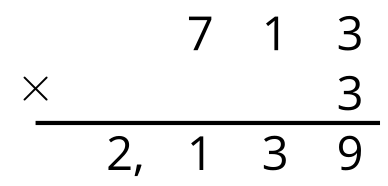 Diego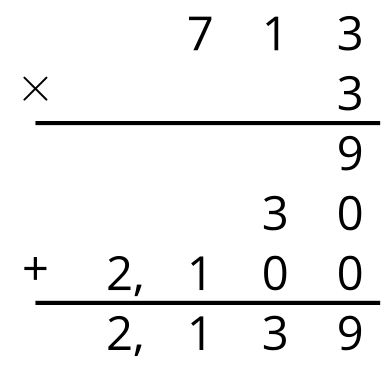 Discuss with your partner:How are Kiran’s algorithm and Diego’s algorithm alike? How are they different?How do you think Kiran found the product 2,139?Find the value of each product.2 Algorithm ComparisonStudent Task StatementAnalyze the two algorithms used to find the value of .Kiran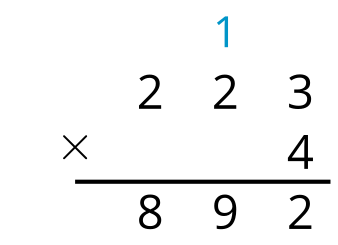 Diego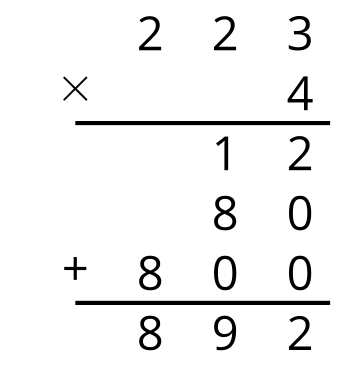 How are Kiran and Diego's algorithms alike? How are they different?Where is the 12 in Kiran's algorithm?Try using Kiran's algorithm to find the value of .Check your work using a different method.Images for Activity Synthesis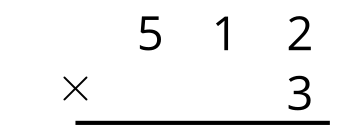 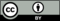 © CC BY 2021 Illustrative Mathematics®